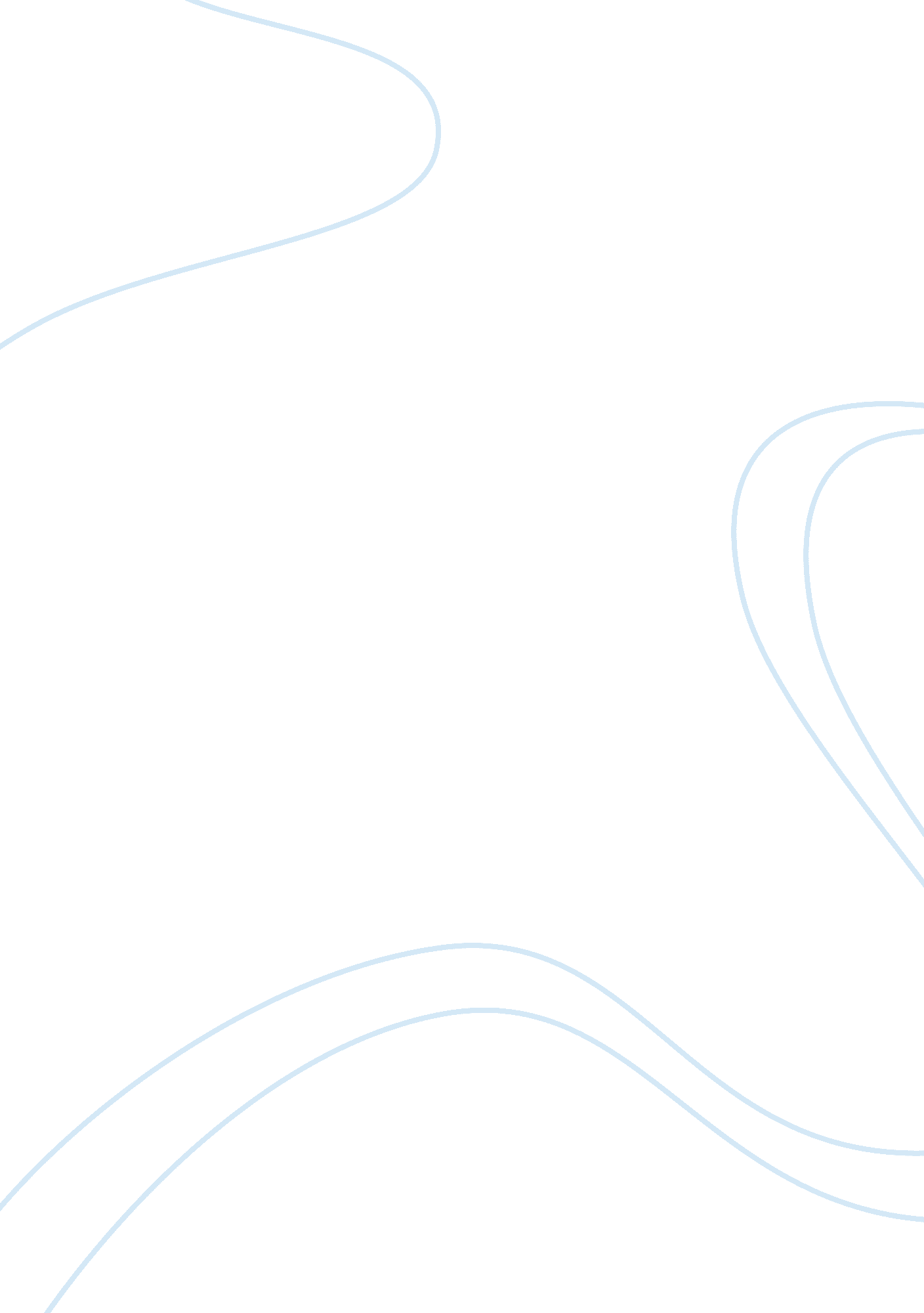 Development forecastsTechnology, Development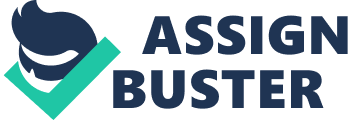 Who are the major investors in construction in Romania? What is the status of the residential segment, and what is planned for the non-residential segment In terms of industrial, retail and office space? Keep track of the current status and upcoming activities of top companies by reading Construction sector in Romania 2014, development forecasts for 2014-2019. This reliable resource answers all of the questions listed above and many more, with special emphasis on the competitive dynamic and the resulting outcomes projected for ventures in all segments in the years ahead. Complete Report With TOCK @ http://www. Researchers. Us/construction-sector-Len- roman la-2014-development-forecasts-for-2014-2019-report. HTML This versatile publication presents data describing the value of the construction industry in Romania and its three core segments: residential, non-residential and civil engineering construction. It offers statistics on wages, prices and the employment market and supplies the total number of contractors at work in the sector. The document Is delivered along with two powerful Excel spreadsheets. Top 100 planned construction projects In Romania Includes project name and location, size, length or area, leading contractor and key investors, current degree of construction completed and anticipated completion date. The Directory of 100 top construction companies in Romania covers a broad scope of information, from company name, address, telephone and online contact information, to revenue and profit/loss details, number of employees and much more. Examination of the competitive dynamic Is a leading goal of the report, which Includes news, events, roger and acquisition transactions and more. The team of market experts at MR. has also evaluated the current scenario and prepared reliable forecasts for changes in the construction industry and macroeconomic influences over the coming years. In addition to performing competition research, this innovative document is also useful when preparing a new business for launch, evaluating candidates for possible market share of specific business while planning a strategy for expansion in the future. 